ORDINANZA NR. 50/2014STRADA COMUNALE ESANATOGLIA-PAGLIANO-MATELICA: ISTITUZIONE DEL DIVIETO DI TRANSITO AI VEICOLI DI MASSA COMPLESSIVA A PIENO CARICO SUPERIORE A 7,5 t, ESCLUSI RESIDENTI E CARICO/SCARICO NELLA TRATTA.*****IL COMANDANTE DELLA POLIZIA LOCALECONSIDERATO 	che la strada comunale ESANATOGLIA –PAGLIANO - MATELICA  é stata  interessata,nel corso degli  ultimi  mesi, da  un  rilevante  e significativo  aumento  dei flussi di traffico, riconducibili alla fattispecie del trasporto di cose  (con  autocarri/autotreni), anche  in relazione alla presenza  di  numerose  attività  produttive  nei  Comuni  confinanti,  che  di  fatto  spinge  a individuare la tratta stradale in argomento, quale percorso più breve e celere  per  i  veicoli  sia  provenienti  che diretti dalle S.P. 256 “Muccese” e  S.P. 29  “Collamato”;DATO ATTO 	che a tali conclusioni si é giunti a seguito di una precisa quanto efficace attività endo-procedimentale  di  verifica  effettuata  d’iniziativa   dal Comando  di  Polizia   Locale  Associato dei Comuni di Esanatoglia e Fiuminata, che ha abbracciato un arco temporale sufficientemente  ampio  in orari e giorni diversi, ed incentrata prevalentemente al monitoraggio ed all'analisi dei flussi di traffico gravanti sulla predetta Strada Comunale in entrambe le direzioni di marcia, in esito alla quale sono emersi notevoli indici di transito di veicoli  pesanti  in  relazione  ai  quali  occorre  doverosamente  intervenire  adottando  adeguate  misure correttive a tutela del patrimonio pubblico e soprattutto della sicurezza stradale;EVIDENZIATO 	peraltro come tale strada, posta ai confini tra i Comuni di Esanatoglia e Matelica , per dimensioni, caratteristiche strutturali e conformazione, sia da considerarsi assolutamente inadeguata alla circolazione del traffico pesante, in quanto sulla stessa si affacciano numerosi fondi agricoli ed abitazioni con passaggi e accessi carrabili ad immissione diretta, laddove in assenza di banchina dimensionalmente formata nonché  di marciapiede, in aggiunta alla scarsa illuminazione pubblica, si caratterizza ad alta pericolosità soprattutto nei confronti della cosiddetta utenza debole (pedoni/ciclisti/ciclomotoristi);PRESO ATTO 	in tal senso del concorde parere espresso  per le vie brevi  dal  funzionario responsabile dell’Area Tecnica del Comune di Esanatoglia, a conferma dell'inadeguatezza strutturale della strada precisata, a sopportare la circolazione stradale dei veicoli pesanti;ATTESO 	come, la presenza per tutta la lunghezza della tratta in questione di una carreggiata di larghezza particolarmente sottodimensionata nonché priva di adeguate misure infrastrutturali poste a tutela dell’incolumità dell’utenza debole, concretizza in se l'esistenza di un costante e concreto pericolo con possibilità di possibili incidenti nell'ipotesi d'incroci contemporanei tra autocarri o tra altri veicoli;CONSIDERATO 	inoltre che la circolazione  dei mezzi pesanti sulla  predetta Strada Comunale, aggrava  l’esistente situazione  di per se già critica  in  alcuni  tratti e che,  in ragione  del considerevole  carico di traffico,  ciò  potrebbe provocare un peggioramento  delle condizioni della pavimentazione  stradale , parte della quale recentemente  ripristinato con asfaltatura, nonché cedimenti dellastessa;VISTI 	gli artt. 6, comma 4 lett. a) e b), e 7, comma 1 lett. a) D.Lgs. n. 285/1992, per effetto dei quali l‘Ente proprietario della strada può adottare provvedimenti mirati alla sospensione  della  circolazione  di alcune categorie d'utenti per urgenti e improrogabili motivi attinenti alla tutela del patrimonio stradale, nonché in relazione alle esigenze della circolazione o alle caratteristiche strutturali delle strade;TENUTO CONTO 	che é primario interesse del Comune di  Esanatoglia  garantire la sicurezza della circolazione stradale e della salute pubblica, con particolare riguardo alla riduzione del volume di traffico "pesante" nelle aree maggiormente abitate e/o ad alto indice di rischio e pericolosità, come nel caso di specie; CONSIDERATE 	le motivazioni sopra indicate in  merito  alle  tipologie  di  veicoli  che  hanno determinato l'aggravio del traffico sulla strada di cui trattasi, in particolare i veicoli adibiti at trasporto di cose di massa complessiva a pieno carico superiore alle 7,5 t, e ritenuto opportuno ridurre la libera circolazione di tali veicoli sulla tratta stradale in argomento;VISTI 	gli artt. 6 comma 8 e 7 comma 4 del D.Lgs. n. 285/1992, in virtù dei quali  le autorità che hanno disposto la sospensione della circolazione possono accordare per accertate necessità, deroghe o permessi, subordinati  a speciali condizioni e cautele;PRESO ATTO 	della necessita di non arrecare un grave pregiudizio ai residenti frontisti, nonché alle aziende aventi sede nel tratto di strada in precedenza menzionato;RITENUTO 	necessario, per la tutela del patrimonio pubico (stradale), della  pubblica incolumità e la sicurezza della circolazione stradale in particolare dell'utenza debole, disporre I'istituzione di nuove idonee misure di ordinamento  della  circolazione,  ai  sensi  del  D. Lgs.  n. 285/1992;VISTI 	gli artt. 6 comma 4 lett. a) e comma 5 lett. d), 7 comma 1 lett. a) e 62 del D. Lgs. 30 aprile 1992 n. 285 e successive modificazioni e integrazioni;VISTO  	il Regolamento di Esecuzione e di Attuazione  del Nuovo Codice della Strada, emanato con D.P.R. 16 dicembre 1992, n. 495;VISTA	la circolare emanata dal Ministero dei Trasporti  nr. 50502 in data 16.06.2008;VISTO		L’art. 107 del D.Lgs. 267/2000 e s.m.O R D I N Aper quanto esposto in narrativa, l’istituzione sulla STRADA COMUNALE ESANATOGLIA-PAGLIANO-MATELICA, nel territorio di questo Comune,  del “DIVIETO di TRANSITO ai veicoli di MASSA A PIENO CARICO SUPERIORE A 7, 5 TONNELLATE indicata  dalla  carta  di  circolazione, conformemente  all’art.  117 comma 1 lett. i) D.P.R. n. 495/92;Non sono soggetti al divieto di cui sopra:I veicoli debitamente autorizzati;i  veicoli   appartenenti   o   in   uso  ai   residenti  frontisti esclusivamente   per  recarsi  presso   la  propria  abitazione,   nonché  i  veicoli  diretti  ai  frontisti   per  le operazioni di carico/scarico o comunque diretti presso le attività economiche  poste nel tratto interdetto alla circolazione;  Il divieto di cui sopra non trova altresì applicazione per i veicoli e per i complessi di veicoli di seguito elencati,  anche se circolano scarichi:adibiti a pubblico servizio, per interventi  urgenti e di emergenza o che trasportano materiali ed attrezzi a tal fine occorrenti ( vigili del fuoco, protezione civile , ecc.);Militari o con targa CRI ( Croce Rossa Italiana), per comprovate necessità di servizio e delle forze di Polizia;della Amministrazione comunale e quelli contrassegnati  o adibiti al Servizio di Nettezza Urbana per conto del Comune di EsanatogliaINFORMAChe il mancato rispetto della presente ordinanza , comporterà l’applicazione  delle sanzioni previste dalle relative disposizioni di legge.Potrà essere proposto ricorso alla presente ordinanza  al Ministero dei lavori Pubblici, Ispettorato Generale per la circolazione e la sicurezza stradale, entro 60 gg.  dalla sua pubblicazione; o in alternativa, , chiunque vi aia interesse potrà ricorrere  per incompetenza, eccesso di potere o per violazione di legge , entro 60 gg a TAR competente.DISPONEL’invio della presente ordinanza , per l’informazione e quanto di eventuale competenza a:Ufficio Tecnico – sede;Comando Staz. Carabinieri – MATELICA;Gr. Comunale Protezione Civile;Centrale 118;Comando Vigili del Fuoco - MacerataIl presente provvedimento  verrà reso noto nelle forme di legge ed entrerà in vigore dalla data di pubblicazione sull’albo pretorio online ovvero dalla data di effettiva posa in opera della prevista segnaletica stradale.E FATTO OBBLIGO A CHIUNQUE SPETTI, DI OSSERVARE E DI FAR OSSERVARE LA PRESENTE ORDINANZA.Dalla Residenza comunale, lì 15 dicembre 2014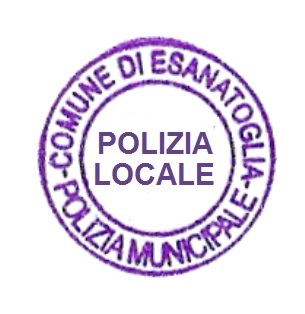 						IL COMANDANTE						(Cap. Luca BONFILI)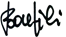 